                                                       							6.02.2024 r. Warszawa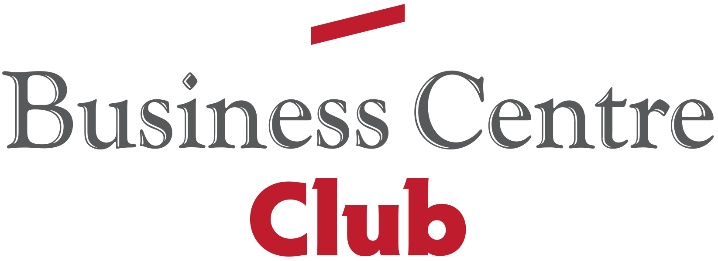 ODWROTU OD KRAJOWEGO SYSTEMU E-FAKTUR nie maNowy termin wdrożenia KSeF poznamy dopiero na wiosnę. Podczas piątkowego spotkania                            w  Ministerstwie Finansów, w którym uczestniczyli eksperci BCC, Minister Finansów Andrzej Domański poinformował, że już pierwsze analizy jego urzędników wykazały, że system e-faktur nie miał szans być gotowy na 1 lipca, przy czym zapewnił, że system obrotu handlowego pozostaje bezpieczny, stabilny i zgodny z interesami podmiotów gospodarczych.Minister Andrzej Domański dodał, że resort jest otwarty na dyskusję i poprosił o wskazywanie błędów w projekcie KSeF. Minister Finansów zaznaczył również – „Mamy świadomość, że firmy poniosły już koszty, zrobimy wszystko, aby one nie wzrastały” i zwrócił uwagę, że w jego ocenie zaniedbana została komunikacja do małych przedsiębiorców.Planowane jest uruchomienie specjalnej aplikacji na smartfony i dystrybucja odpowiedniego oprogramowania. Uruchomiono także szkolenia urzędników w Urzędach Skarbowych, którzy będą przekazywali niezbędną wiedzę małym przedsiębiorcom. Zapowiedziano również reorganizację pracy infolinii, gdzie w miarę potrzeb skierowanych zostanie kolejnych 1000 konsultantów.- Przedsiębiorcy od miesięcy przygotowują swoje organizacje na zmianę sposobu wystawiania faktur, co wiąże się z opracowaniem nowych procedur oraz dokumentów, dostosowaniem systemów księgowych, przeszkoleniem pracowników, a niejednokrotnie również przeprowadzeniem audytów i zmianą sposobu funkcjonowania całego przedsiębiorstwa. Wdrażanie tak dużych zmian to konieczność poniesienia przez przedsiębiorców dodatkowych nakładów finansowych. Jest to bowiem proces, w który przedsiębiorca musi zaangażować swój personel i ponieść wydatki na prawidłowe przygotowanie się do zmian, których wysokość uzależniona jest od wielkości i skomplikowania prowadzonego biznesu. Minister Finansów powinien więc niezwłocznie ogłosić nową datę wdrożenia obowiązkowego systemu KSeF, co uspokoiłoby przedsiębiorców i pozwoliłoby im na nowo rozplanować działania zmierzające do zabezpieczenia swoich interesów przed wejściem zmian w życie. - podsumowuje prof. Adam Mariański, przewodniczący Komisji Podatkowej BCC.O ile duże firmy poczyniły znaczący progres lub były w pełni gotowe na korzystanie z nowego mechanizmu obrotu fakturami to większość pracodawców skupionych wokół BCC, zwłaszcza małe i średnie przedsiębiorstwa,  nie ma wystarczającej wiedzy o planowanych zmianach w systemie faktur  elektronicznych i wyraża wiele obaw związanych z funkcjonowaniem swoich przedsiębiorstw po wejściu w życie nowych regulacji. – Takie wnioski płyną z raportu z badania, w którym BCC zapytało o to, jakie zmiany dotyczące fakturowania są potrzebne. Zdaniem ankietowanych istnieje konieczność szybkiego wprowadzenia spójnego systemu. Takiego, który nie wymaga kosztownych zmian oprogramowania w firmach, zabezpiecza przed szarą strefą i fakturami bez pokrycia.- Obok koniecznego szkolenia i wdrożenia lepszej komunikacji z podatnikami niezbędna jest optymalizacja techniczna sytemu. - zwraca uwagę Jakub Świetlicki vel Węgorek - ekspert BCC ds. finansów i rynków kapitałowych.Podczas piątkowego spotkania w Ministerstwie Finansów większość zebranych sugerowała, aby nowym terminem wejścia w życie KSeF nie był 1 stycznia lecz początek kwietnia 2025 r., aby maksymalnie wykorzystać ten czas na niezbędną edukację przedsiębiorców oraz usunięcie niedoskonałości technicznych systemu.Kontakt dla mediów:Agencja Open Minded Group: pr@openmindedgroup.plRenta Stefanowska (BCC): renata.stefanowska@bcc.pl  Adam Mariański: adam.marianski@bcc.org.plJakub Świetlicki vel Węgorek: jakub.swietlicki@bcc.org.pl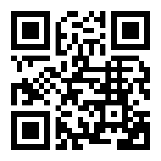 Business Centre Club to największa w kraju ustawowa organizacja indywidualnych pracodawców. Członkowie Klubu zatrudniają ponad 400 tys. pracowników, przychody firm to ponad 200 miliardów złotych, a siedziby rozlokowane są w 250 miastach. Na terenie Polski działają 22 loże regionalne. Do BCC należą przedstawiciele wszystkich branż, międzynarodowe korporacje, instytucje finansowe i ubezpieczeniowe, firmy telekomunikacyjne, najwięksi polscy producenci, uczelnie wyższe, koncerny wydawnicze i znane kancelarie prawne. Członkami BCC – klubu przedsiębiorców są także prawnicy, dziennikarze, naukowcy, wydawcy, lekarze, wojskowi i studenci. Business Centre Club w mediach społecznościowych: LinkedIn > Facebook > Twitter >